5 апреля  2021  года    бракеражной комиссией  была  осуществлена  плановая  проверка  деятельности  школьной  столовой.  При  проверке  даны рекомендации- обеспечить наличие  бумажных салфеток на столах, увеличить количество стаканов  для питьевого режима.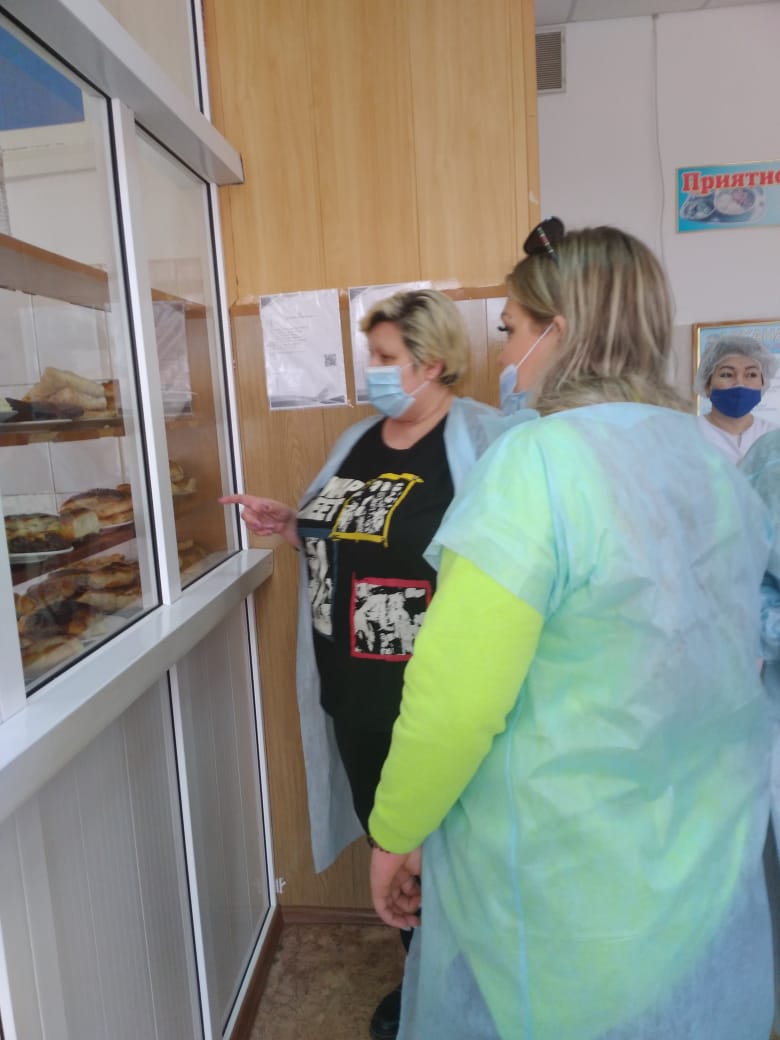 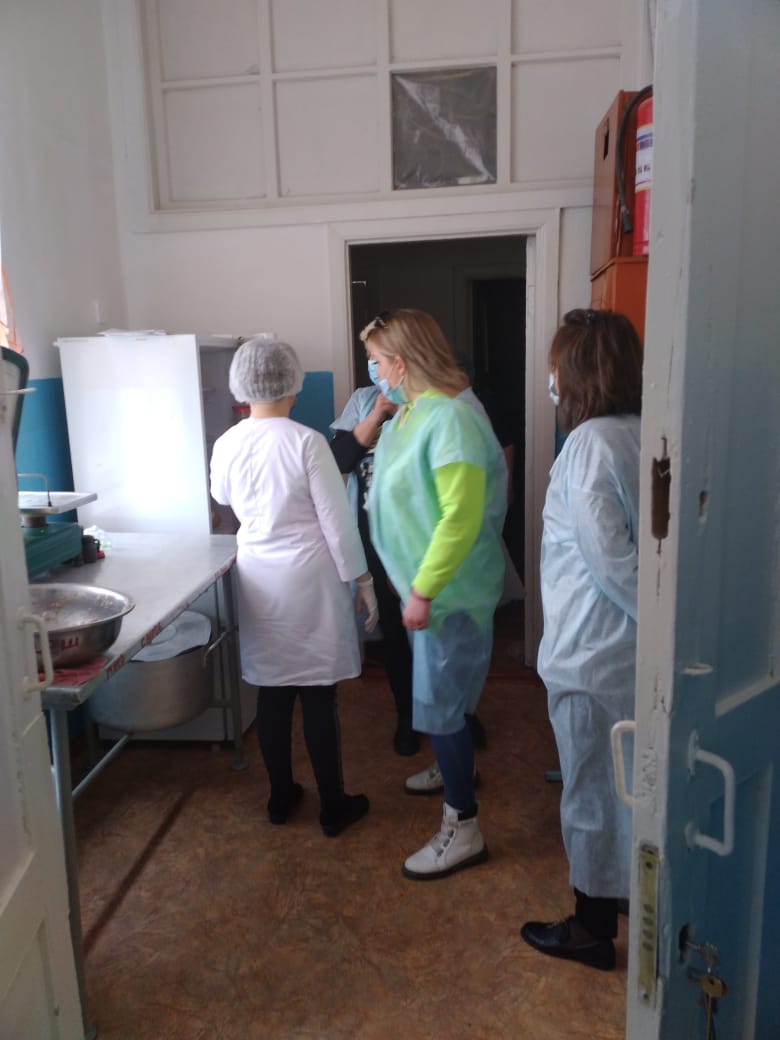 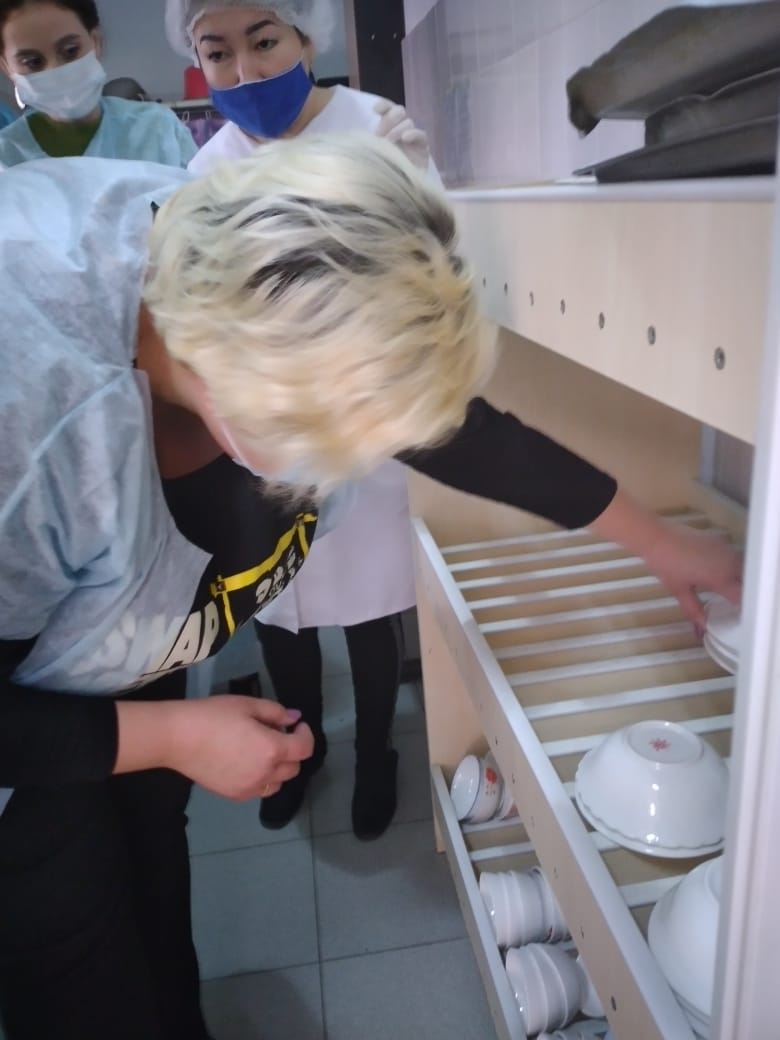 